Jump Bags: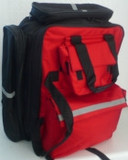 ALS Jump Bag Complete with StockR 6550.00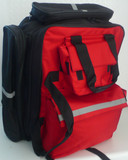 ALS Jump Bag OnlyR 1200.00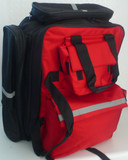 Basic BLS Jump Bag Fully StockedR 4200.00 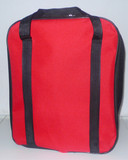 Basic BLS Bag Fully StockedR 1850.00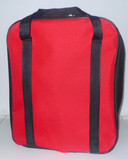 Basic BLS Bag OnlyR 550.00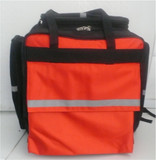 Basic ILS Bag Fully StockedR 1550.00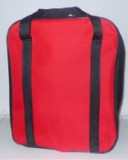 BLS Jump Bag (Basic)R 1950.00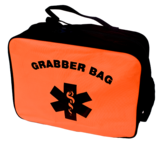 Grabber Bag - 6 PocketR 550.00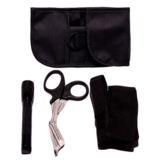 Hip HolsterR 180.00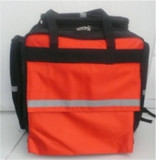 ILS Jump Bag OnlyR 1100.00ILS Paramedic Jump BagR 4600.00ILS Paramedic Jump BagR 3600.00Mini Grabber Bag - 5 PocketR 300.00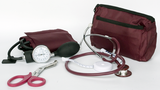 Nurses/Medic KitR 400.00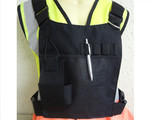 Radio Chest HarnessR450.00